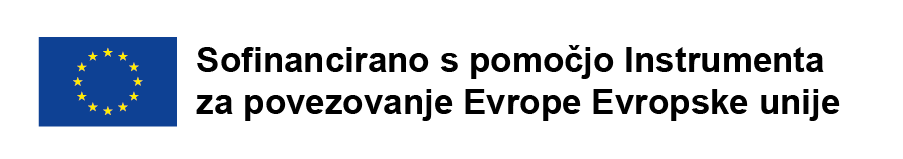 Tržaška cesta 19, 1000 Ljubljana	T: 01 478 80 02	F: 01 478 81 23 	E: gp.drsi@gov.si	www.di.gov.siNAVODILA ZA PRIPRAVO PONUDBE Naročnik, Republika Slovenija, Ministrstvo za infrastrukturo, Direkcija Republike Slovenije za infrastrukturo razpisuje javno naročilo:Izdelava izvedbenega načrta za aktivno protihrupno zaščito ob glavni železniški progi št. 10 d.m. – Dobova – Ljubljana na območju občine Litijain vse zainteresirane vabi k oddaji ponudbe, skladne s temi navodili.Vrsta postopka:		Odprti postopekNAVODILA ZA PRIPRAVO PONUDBEVsebina1.	OSNOVNI PODATKI O NAROČILU2.	PRAVILA POSLOVANJA2.1	Pravna podlaga2.2	Pomen izrazov v navodilih2.3	Pojasnila in spremembe razpisne dokumentacije2.4	Zaupnost in javnost podatkov2.5	Skupna ponudba2.6	Ponudba s podizvajalci2.7	Finančna zavarovanja2.8	Predložitev ponudbe2.9	Odpiranje ponudb2.10	Pregled in presoja ponudb2.11	Odločitev o oddaji naročila2.12	Pravno varstvo2.13	Sklenitev pogodbe3.	POGOJI IN MERILA ZA IZBOR PONUDB 3.1	Razlogi za izključitev 3.2	Pogoji za sodelovanje3.3     Zeleno javno naročanje3.4	Merila za izbiro najugodnejše ponudbe4.	PONUDBENA DOKUMENTACIJA4.1	Ponudba 4.2	ESPD4.3	Priloge1.	OSNOVNI PODATKI O NAROČILU2.	PRAVILA POSLOVANJA2.1	Pravna podlagaNaročilo se oddaja na podlagi veljavnih predpisov, ki urejajo javno naročanje in javne finance v Republiki Sloveniji ter predpisov s področja predmeta naročila.2.2	Pomen izrazov v navodilihGospodarski subjekt je pravna ali fizična oseba, ki nastopa v ponudbi in prevzema dela, ki so predmet naročila.Ponudnik je gospodarski subjekt (ali skupina takih subjektov), ki odda ponudbo.Izvajalec je ponudnik, s katerim je sklenjena pogodba za izvedbo naročila.Glavni izvajalec je ponudnik, s katerim je sklenjena pogodba za izvedbo naročila, kjer sodelujejo tudi podizvajalci.ESPD je enotni evropski dokument v zvezi z oddajo javnega naročila (79. člen ZJN-3) in predstavlja uradno izjavo gospodarskega subjekta, da ne obstajajo razlogi za njegovo izključitev in da izpolnjuje naročnikove pogoje za sodelovanje.2.3	Pojasnila in spremembe razpisne dokumentacijeMorebitne spremembe in pojasnila razpisne dokumentacije bodo objavljena na portalu javnih naročil (https://www.enarocanje.si) najpozneje šest dni pred dnevom za oddajo ponudb. Pojasnila, spremembe in odgovori na vprašanja so sestavni del razpisne dokumentacije in jih je treba upoštevati pri pripravi ponudbe.2.4	Zaupnost in javnost podatkovKot zaupen bo varovan le tisti ponudnikov podatek, ki po zakonu lahko velja za osebni ali tajni podatek ali za poslovno skrivnost in je kot tak v predloženi dokumentaciji vsak zase vidno označen in s priloženim sklepom družbe opredeljen kot poslovna skrivnost. Ponudnikovi podatki v naročnikovih predlogah za izdelavo ponudbe (razen osebnih podatkov) so javni in ne smejo biti opredeljeni kot poslovna skrivnost.2.5	Skupna ponudbaSkupna ponudba je ponudba, v kateri kot ponudnik enakopravno nastopa več gospodarskih subjektov (v nadaljevanju: partnerjev), ki skupaj prevzemajo izvedbo naročila. Po prejemu skupne ponudbe lahko naročnik v fazi ocenjevanja ponudb zahteva, da ponudnik predloži pisni dogovor o skupnem nastopanju, iz katerega je razvidno kdo so partnerji, kdo je vodilni, ki jih zastopa, katera dela iz naročila in za kakšno ceno vsak prevzema, zaveza o neomejeni solidarni odgovornosti vsakega partnerja do naročnika ter druga medsebojna razmerja in obveznosti. 2.6	Ponudba s podizvajalciPonudba s podizvajalci je ponudba, v kateri je za izvedbo določenega dela naročila kot podizvajalec nominiran ustrezno usposobljen gospodarski subjekt. Ne glede na število podizvajalcev v razmerju do naročnika ponudnik v celoti odgovarja za izvedbo naročila.Menjava podizvajalcev iz ponudbe je pred naročnikovo odločitvijo o oddaji naročila, skladno z zakonom, možna le na zahtevo naročnika, po oddaji naročila pa le, če bi bila sicer ogrožena izvedba naročila skladno s pogodbo, če novi podizvajalec izpolnjuje zahtevane pogoje za sodelovanje in zanj ni razloga za izključitev ter ob soglasju naročnika.Za podizvajalca, ki zahteva naročnikovo neposredno plačilo za izvedena dela, mora ponudnik to njegovo zahtevo predložiti že v ponudbi ter navesti dela, ki jih prevzema in njihovo vrednost.2.7	Finančna zavarovanjaFinančna zavarovanja lahko izdajo:banka  v državi naročnika alituja banka preko korespondenčne banke v državi naročnika alizavarovalnica v državi naročnika alituja zavarovalnica preko korespondenčne zavarovalnice v državi naročnika.V primeru, da se zahteva zavarovanje z bančno garancijo, mora ponudnik predložiti bančno garancijo, za katero veljajo »Enotna pravila za garancije na poziv (EPGP), revizija iz leta 2010, izdana pri MTZ pod št. 758«. 2.7.1	Zavarovanje za resnost ponudbeKot zavarovanje za resnost ponudbe mora ponudnik (pri skupni ponudbi katerikoli partner) predložiti finančno zavarovanje skladno z vzorcem iz razpisne dokumentacije, v višini 16.000,00 EUR in z veljavnostjo najmanj 130 dni od roka za oddajo ponudbe. veljavnost zavarovanja pa ne sme biti krajša od veljavnosti ponudbe. Finančno zavarovanje za resnost ponudbe naročnik unovči, če ponudnik:umakne ponudbo po poteku roka za oddajo ponudb ali;na poziv naročnika ne podpiše pogodbe v roku ali;v skladu s pogodbo ne predloži finančnega zavarovanja za dobro izvedbo pogodbenih obveznost ali;v roku 15 delovnih dni od podpisa pogodbe o izvedbi predmetnega javnega naročila ni izkazal vpisa v imenik po veljavni gradbeni zakonodaji za vse ključne kadre za katere je tako določeno v razpisni dokumentaciji in jih predložil v kopiji naročniku.2.7.2	Zavarovanje za dobro izvedbo pogodbenih obveznostiIzvajalec je dolžan, skladno z določili pogodbe in vzorcem iz razpisne dokumentacije, najkasneje v roku 10 delovnih dni od prejema sklenjene pogodbe naročniku izročiti finančno zavarovanje za dobro izvedbo pogodbenih obveznosti v višini 5% pogodbene vrednosti (z DDV) skladno z vzorcem iz razpisne dokumentacije z veljavnostjo še najmanj 30 dni po izteku roka za dokončanje vseh del.Finančno zavarovanje za dobro izvedbo pogodbenih obveznosti naročnik lahko unovči, če izvajalec svojih obveznosti do naročnika ne izpolni skladno s pogodbo. 2.8.	Predložitev ponudbePonudbo se predloži v elektronski obliki skladno z Navodili za uporabo informacijskega sistema  e-JN: PONUDNIKI. Navodila so objavljena na spletni strani https://ejn.gov.si/ in so sestavni del razpisne dokumentacije. Za uporabo informacijskega sistema e-JN in elektronsko oddajo ponudbe se mora pooblaščena oseba ponudnika v ta sistem registrirati kot uporabnik. Ob oddaji ponudbe informacijski sistem e-JN zabeleži čas oddaje in identiteto uporabnika. Oddana ponudba pridobi status »ODDANA« in je skladno z zakonom (Obligacijski zakonik) zavezujoča za čas njene veljavnosti. Oddano ponudbo se lahko do roka za oddajo ponudb umakne, spremeni ali predloži drugo, po tem roku pa to ni več mogoče.V primeru, da sistem e-JN ne deluje na način, ki omogoča oddajo ponudbe, bo naročnik podaljšal rok za oddajo in odpiranje ponudb za najmanj pet delovnih dni, če so izpolnjeni vsi naslednji pogoji:sistem e-JN ne deluje v zadnjih 60 minutah pred iztekom roka, ki je določen za oddajo ponudb;ponudnik naročnika o tem nemudoma obvesti na: jn.drsi_zi@gov.si, vendar najpozneje v roku 30 minut po roku za oddajo ponudb;upravitelj elektronskega komunikacijskega sredstva, ki ga uporablja naročnik, nedelovanje potrdi naročniku;ponudniku ni uspelo oddati ponudbe;odpiranje prejetih ponudb se še ni izvedlo.2.9	Odpiranje ponudbOb uri, določeni za javno odpiranje ponudb informacijski sistem e-JN avtomatično prikaže imena ponudnikov in omogoči dostop do ponudnikovega pdf dokumenta, naloženega v sistemu e-JN pod razdelek »Predračun«.2.10	Pregled in presoja ponudbNaročnik lahko skladno z zakonom od ponudnika zahteva odpravo pomanjkljivosti glede predloženih listin, soglasje k odpravi računskih napak ter pojasnila ali dodatna (stvarna) dokazila za navedbe v ponudbi. Komunikacija s ponudnikom poteka v informacijskem sistemu e-JN. Ponudnika se izključi, če v določenem roku ne odpravi pomanjkljivosti oziroma ne predloži ustreznih pojasnil ali dodatnih dokazil.2.11	Odločitev o oddaji naročilaNaročnik najkasneje v 90 dneh od roka za oddajo ponudb sprejme odločitev o oddaji naročila in jo objavi na portalu javnih naročil. Po sprejemu odločitve o oddaji naročila lahko naročnik iz razlogov in na način, kot je določeno z zakonom odstopi od sklenitve pogodbe oziroma izvedbe javnega naročila.2.12	Pravno varstvoPonudnikom je pravno varstvo zagotovljeno po Zakonu o pravnem varstvu v postopkih javnega naročanja. Ponudniki vlagajo zahtevke za revizijo elektronsko, preko portala eRevizija.2.13	Sklenitev pogodbeIzbrani ponudnik je dolžan najkasneje v osmih (8) dneh po prejemu pogodbe v podpis naročniku vrniti podpisano pogodbo, sicer naročnik lahko sklepa, da ponudnik od podpisa pogodbe odstopa. Pogodba je sklenjena, ko jo podpišejo vse pogodbene stranke (pri skupni ponudbi tudi vsi partnerji). Kadar je v pogodbi zahtevana predložitev finančnega zavarovanja za dobro izvedbo pogodbenih obveznosti in finančnega zavarovanja za odpravo napak v garancijskem roku (vzorec pogodbe in finančnega zavarovanja sta sestavni del razpisne dokumentacije), je ponudnik ta zavarovanja dolžan predložiti skladno z določili pogodbe.Izbrani ponudnik mora skladno s 14. členom Zakona o integriteti in preprečevanju korupcije na podlagi poziva naročniku posredovati podatke o:svojih ustanoviteljih, družbenikih, vključno s tihimi družbeniki, delničarjih, komanditistih ali drugih lastnikih in podatke o lastniških deležih navedenih oseb,gospodarskih subjektih, za katere se glede na določbe zakona, ki ureja gospodarske družbe šteje, da so z njim povezane družbeČe se izkaže, da je ponudnik predložil lažno izjavo oziroma dal neresnične podatke o navedenih dejstvih, ima to za posledico ničnost pogodbe.3	POGOJI IN MERILA ZA IZBOR PONUDB3.1	Razlogi za izključitev3.1.1	Gospodarski subjekt ali oseba, ki je članica upravnega, vodstvenega ali nadzornega organa tega gospodarskega subjekta ali ki ima pooblastilo za njegovo zastopanje ali odločanje ali nadzor v njem je bil pravnomočno obsojen zaradi kaznivih dejanj iz 1. odstavka 75. člena Zakona o javnem naročanju (ZJN-3).3.1.2	Gospodarskemu subjektu je v zadnjih treh letih pred potekom roka za oddajo ponudb pristojni organ Republike Slovenije ali druge države članice ali tretje države ugotovil najmanj dve kršitvi v zvezi s plačilom za delo, delovnim časom, počitki, opravljanjem dela na podlagi pogodb civilnega prava, kljub obstoju elementov delovnega razmerja ali v zvezi z zaposlovanjem na črno, za kateri mu je bila s pravnomočno odločitvijo ali več pravnomočnimi odločitvami izrečena globa za prekršek.3.1.3	Gospodarski subjekt ne izpolnjuje obveznih dajatev in drugih denarnih nedavčnih obveznosti v skladu z zakonom, ki ureja finančno upravo, ki jih pobira davčni organ v skladu s predpisi države, v kateri ima sedež, ali predpisi države naročnika. Šteje se, da gospodarski subjekt ne izpolnjuje obveznosti iz prejšnjega stavka, če vrednost teh neplačanih zapadlih obveznosti na dan oddaje ponudbe znaša 50 eurov ali več ali če na dan oddaje ponudbe ni imel predloženih vseh obračunov davčnih odtegljajev za dohodke iz delovnega razmerja za obdobje zadnjih petih let do dne oddaje ponudbe. 3.1.4	Nad gospodarskim subjektom se je začel postopek zaradi insolventnosti ali prisilnega prenehanja po zakonu, ki ureja postopek zaradi insolventnosti in prisilnega prenehanja, ali postopek likvidacije po zakonu, ki ureja gospodarske družbe, če njegova sredstva ali poslovanje upravlja upravitelj ali sodišče, ali če so njegove poslovne dejavnosti začasno ustavljene, ali če se je v skladu s predpisi druge države nad njim začel postopek ali pa je nastal položaj z enakimi pravnimi posledicami.3.1.5	V zadnjih treh letih pred rokom za oddajo ponudbe so se pri pogodbi o izvedbi javnega naročila, sklenjeni z naročnikom, pri gospodarskem subjektu pokazale precejšnje ali stalne pomanjkljivosti pri izpolnjevanju ključne obveznosti, zaradi česar je naročnik predčasno odstopil od naročila oziroma pogodbe ali uveljavljal odškodnino ali so bile izvedene druge primerljive sankcije. 	V zadnjih treh letih pred rokom za oddajo ponudbe se je pri poslovanju z naročnikom pri gospodarskem subjektu izkazala hujša kršitev poklicnih pravil kot na primer: nestrokovna, nepopolna ali nepravočasna izvedba posla, slabša kvaliteta od dogovorjene, huda malomarnost, neupoštevanje pogodbenih določil…, zaradi česar je omajana njegova integriteta. 3.1.6	Gospodarski subjekt je na dan, ko poteče rok za oddajo ponudb, izločen iz postopkov oddaje javnih naročil zaradi uvrstitve v evidenco gospodarskih subjektov z izrečenimi stranskimi sankcijami izločitve iz postopkov javnega naročanja.3.1.7	Gospodarski subjekt v državi, kjer ima svoj sedež ni vpisan v ustrezen poslovni register in ne izpolnjuje pogojev za zakonito opravljanje dejavnosti, ki je predmet naročila.Dokazilo:  Izpolnjen ESPD obrazec za vsak gospodarski subjekt, ki nastopa v ponudbi.Opombe:	Razlogi za izključitev veljajo za vsak gospodarski subjekt (ponudnik, partner, podizvajalec), ki nastopa v ponudbi oziroma sodeluje pri izvedbi naročila. Za navedbe, ki jih ni možno ali jih naročnik ne uspe preveriti v uradnih evidencah državnih organov ali organov lokalnih skupnosti, si naročnik pridržuje pravico, da zahteva dodatne informacije ali (stvarna) dokazila o izpolnjevanju pogojev ali izjave podane pred pravosodnim ali upravnim organom, notarjem ali pristojnim organom poklicnih ali gospodarskih subjektov v državi, kjer ima gospodarski subjekt svoj sedež in lahko zahteva soglasja za vpogled v kazensko evidenco fizičnih in pravih oseb.Zaželeno je, da ponudniki že v ponudbi predložijo potrdila o nekaznovanosti za pravne in fizične osebe, ki niso starejša od 4 mesecev šteto od roka za oddajo ponudb.Naročnik vodi evidenco gospodarskih subjektov, za katere velja razlog za izključitev iz točke 3.1.5. Ob uvrstitvi v to evidenco in o razlogih za uvrstitev je gospodarski subjekt s strani naročnika pisno obveščen.3.2	Pogoji za sodelovanje3.2.1	Ustreznost za opravljanje poklicne dejavnosti		Gospodarski subjekt je registriran za opravljanje dejavnosti, ki je predmet naročila in jo prevzema v ponudbi.Dokazilo: 	Izpolnjen ESPD obrazec za vsak gospodarski subjekt, ki nastopa v ponudbi.3.2.2	Ekonomsko finančni položaj3.2.2.1	Ponudnik je imel v zadnjih treh poslovnih letih (če posluje manj kot 3 leta, v obdobju, odkar posluje) povprečni čisti letni prihodek vsaj v višini 500.000,00 EUR brez DDV (pri skupni ponudbi se čisti letni prihodek med partnerji sešteva).Dokazilo: 	Izpolnjen ESPD obrazec za ponudnika (pri skupni ponudbi za vsakega partnerja).Opomba:	Naročnik si pridržuje pravico, da navedbe preveri ter zahteva dokazila, iz katerih je razvidno izpolnjevanje tega pogoja.3.2.2.2	Ponudnik (v skupni ponudbi vsak partner) na dan oddaje ponudbe nima blokiranega nobenega transakcijskega računa.Dokazilo: 	Izpolnjen ESPD obrazec za ponudnika – izpolni ESPD v točki B »Druge ekonomske in finančne zahteve« z izjavo.Opomba:	Naročnik si pridržuje pravico, da navedbe preveri ter zahteva listino BON2 ali drugo enakovredno dokazilo, oziroma potrdilo ponudnikove poslovne banke, iz katere je razvidno izpolnjevanje tega pogoja. Pogoj mora izpolnjevati ponudnik (v skupni ponudbi vsak partner).3.2.3	Tehnična in strokovna sposobnost3.2.3.1 Ponudnik (vodilni partner ali katerikoli partner) je v zadnjih 10 letih pred objavo predmetnega naročila neposredno sam izdelal vsaj:en (1) referenčni projekt PZI ali IzN na nivoju PZI, za protihrupne ograje, ki je bil naročen s strani upravljavca vira hrupa železniškega ali cestnega prometa in obsega načrtovanje protihrupnih ograj v skupni dolžini najmanj 2000 m ali dva (2) referenčna projekta PZI in/ali IzN na nivoju PZI, za protihrupne ograje, ki je bil naročen s strani upravljavca vira hrupa železniškega ali cestnega prometa in obsega načrtovanje protihrupnih ograj v skupni dolžini najmanj 1000 m.Dokazilo: Izpolnjen ESPD obrazec. Če naročnik referenčnih del ni bila Direkcija Republike Slovenije za infrastrukturo ali njeni predhodniki, je zaželeno, da ponudniki že v ponudbi predložijo obrazce »Referenčno potrdilo gospodarskega subjekta« skladne s predlogo in potrjene s strani naročnikov referenčnih del.Opombe:   Naročnik bo upošteval le zaključene projekte, kar pomeni, da je za projekt uspešno zaključena revizija ali pridobljeno enakovredno potrdilo pooblaščenega organa. Naročnik si pridržuje pravico, da navedbe preveri ter zahteva dodatna dokazila za posamezno referenčno delo.3.2.3.2 Zagotovljene morajo biti potrebne kadrovske zmogljivosti za kvalitetno izvedbo celotnega naročila v predvidenem roku, skladno z zahtevami iz razpisne dokumentacije, predpisi in standardi s področja predmeta naročila ter delovnopravno zakonodajo. Zahteva se naslednje kadre:* Šteje se, da oseba govori aktivno slovensko, če je državljan Republike Slovenije in je pridobila najmanj srednješolsko formalno izobrazbo v Republiki Sloveniji ali ima dokazilo, izdano s strani pooblaščene institucije o znanju slovenskega jezika na nivoju B2 v skladu s Common European Framework of Reference for Languages.Posamezni strokovnjak naveden v delovni skupini, lahko poleg svojega pokriva še eno področje v delovni skupini, pri čemer mora izpolnjevati pogoje za obe področji v delovni skupini.V kolikor ponudnik za izpolnjevanje pogojev pod zaporednimi številkami 1 - 3 te točke navaja delavce, ki so zaposleni pri drugem delodajalcu, mora biti tak gospodarski subjekt priglašen kot podizvajalec, razen, če nastopa kot partner v skupni ponudbi.Naročnik bo upošteval le zaključene referenčne projekte kadrov, kar pomeni, da je za projekt uspešno zaključena revizija ali pridobljeno enakovredno potrdilo pooblaščenega organa.Dokazilo:	Izpolnjen ESPD obrazec, v celoti izpolnjen obrazec »Seznam ključnih kadrov«. V kolikor naročnik referenčnih del ni bila Direkcija Republike Slovenije za infrastrukturo ali njeni predhodniki je zaželeno, da ponudniki že v ponudbi predložijo obrazce »Referenčno potrdilo kadra« skladne s predlogo in potrjene s strani naročnikov referenčnih del. Prav tako je zaželeno, da ponudnik za vse kadre, ki niso državljani Republike Slovenije ali če zahtevane formalne izobrazbe niso pridobili v Republiki Sloveniji že v ponudbi predloži dokazilo o znanju slovenskega jezika.Opombe:	Naročnik si pridržuje pravico navedbe preveriti ter od ponudnika zahtevati dokazila, da ima ob oddaji ponudbe zagotovljene kadrovske zmogljivosti za izvedbo naročila (spisek zagotovljenega kadra, dokazila o zaposlitvi, soglasje delodajalca, dokazila o izpolnjevanju določb delovnopravne zakonodaje, dokazila o izobrazbi in o navedenih referencah, certifikati, diplome ...). Iz opisa referenc mora biti razvidno, da gre za izdelavo PZI ali IzN za protihrupne ograje, ki je bil naročen s strani upravljavca vira hrupa cestnega ali železniškega prometa.Zahtevana referenca mora v celoti izhajati iz enega posla.Za kadre za katere se zahteva, da so vpisani v IZS ali ZAPS in ki ob oddaji ponudbe še niso vpisani v imenik IZS ali ZAPS, mora ponudnik podati izjavo, da izpolnjujejo vse predpisane pogoje za vpis in da bo v primeru, če bo na razpisu izbran, v roku 15 delovnih dni po podpisu pogodbe o izvedbi predmetnega javnega naročila izkazal vpis v imenik po veljavni gradbeni zakonodaji za vse ključne kadre za katere je tako določeno v razpisni dokumentaciji in jih predložil v kopiji naročnikuStrokovnjaki morajo dejansko izvajati dela, ki so predmet tega javnega naročila. Če bo med izvajanjem del prišlo do zamenjave strokovnjakov, mora izvajalec obvestiti naročnika, pri čemer je dovoljena zamenjava le ob soglasju naročnika. Zamenjava se mora izvesti le z ustrezno nadomestitvijo, tako da zamenjani kader izpolnjuje vse zahteve iz dokumentacije v zvezi z oddajo javnega naročila.3.3     Zeleno javno naročanjePredmet naročanja je izdelava projektne dokumentacije za okoljsko manj obremenjujočo gradnjo, zato je treba upoštevati okoljske vidike in cilje zelenega javnega naročanja iz Uredbe o Zelenem javnem naročanju (Uradni list RS, št. 51/17, 64/19 in 121/21).Dokazilo:	Izpolnjen ESPD obrazec za vsak gospodarski subjekt, ki nastopa v ponudbi (sklepna izjava).3.4     Merila za izbiro najugodnejše ponudbeMerilo za izbiro je ekonomsko najugodnejša ponudba. Ocenjujejo se le dopustne ponudbe, pri čemer se upoštevata ponudbena cena brez DDV in reference pooblaščenega inženirja za PHO (iz točke 3.2.3.2, zap. št. 1) teh navodil za pripravo ponudbe. Najugodnejša je ponudba z največjim številom točk T, v primeru enakega števila točk pa se izbere ponudba z nižjo ponudbeno ceno:T =   0.7 * Tc  + 0.3 * TpiTc 	-	točke za ceno ponudbeTpi 	-	točke za pooblaščenega inženirjaV primeru enakega števila točk se izbere ponudba z nižjo ponudbeno ceno.Tc - točke za ponudbeno ceno:Cmin		najnižja ponudbena cenaCi		cena ocenjevane ponudbeToi - točke za reference pooblaščenega inženirja za izdelavo načrta protihrupnih ograj iz točke 3.2.3.2:Za pooblaščenega inženirja se vrednoti (razvidno iz tabele) največ po 2 dodatni referenci, ki izpolnjujeta pogoj, kot sledi:v zadnjih desetih letih pred rokom za oddajo ponudb je bil:pooblaščeni inženir (ali odgovorni projektant po ZGO-1) pri izdelavi PZI ali,odgovorni izdelovalec izvedbenega načrta (IzN) na nivoju PZI,za protihrupne ograje, ki je bil naročen s strani upravljavca vira hrupa železniškega prometa, in sicer pri vsaj enem naročilu protihrupnih ograj v skupni dolžini najmanj 1.000 m.Naročnik bo upošteval le zaključen referenčni projekt pooblaščenega inženirja za izdelavo načrta protihrupnih ograj, kar pomeni, da je za projekt uspešno zaključena revizija/recenzija ali pridobljeno enakovredno potrdilo pooblaščenega organa.Ponudnik dodatne reference za potrebe ocenjevanja po merilih navede v obrazec »Seznam ključnih kadrov« v rubriko »referenčni projekti v skladu z zahtevami za merila«.Vsako referenčno delo je lahko navedeno le enkrat (kot osnovna referenca za izpolnjevanje pogoja ali kot dodatno referenčno delo za točkovanje po merilih). V nasprotnem primeru naročnik ne bo upošteval referenčnega dela, ki je navedeno dvakrat, v okviru meril, temveč le v okviru izpolnjevanja pogoja.Iz opisa referenc mora biti razvidno, da gre za izdelavo PZI ali IzN za protihrupne ograje, ki je bil naročen s strani upravljavca vira hrupa železniškega prometa.4.	PONUDBENA DOKUMENTACIJAPonudbena dokumentacija mora biti napisana v slovenskem jeziku in predložena v elektronski obliki. Sestavljajo jo naslednje listine:Ponudba - predračunESPD PrilogePodatki o gospodarskem subjektu in dokazila o usposobljenosti,Popis del s količinami,Zavarovanje za resnost ponudbe,Potrdila iz kazenske evidence ali pooblastilo naročniku za pridobitev podatkov,Dogovor o skupnem nastopanju (le v primeru skupne ponudbe).Navedbe v teh listinah morajo izkazovati aktualna in resnična stanja ter morajo biti dokazljive. V kolikor izvajalec kakršnokoli dokumentacijo, ki se nanaša na izpolnjevanje pogojev predloži v tujem jeziku, mora biti ta dokumentacija hkrati prevedena v slovenski jezik. Ponudnik jamči za ustreznost prevoda. V primeru nesoglasij med originalno različico dokumenta in slovenskim prevodom se upošteva dokument (prevod) v slovenskem jeziku.4.1	Ponudba - predračunListina »Ponudba - predračun« mora izpolnjevati naslednje zahteve:Pri skupni ponudbi se kot ponudnika navede vse partnerje.V ponudbeni ceni morajo biti zajeti vsi stroški in dajatve povezane z izvedbo naročila, vključno z davkom na dodano vrednost (DDV). Poleg ponudbene cene morata biti navedena skupna predračunska vrednost (brez DDV) in znesek davka (DDV) na to vrednost. Kadar je zaradi specifične situacije (npr. ponudnik iz tujine) ponudbena cena podana zgolj brez DDV, bo naročnik k tej ceni, kot samoobdavčitev, prištel vrednost DDV. Vse vrednosti morajo biti v valuti EUR. Popusti na predračunske vrednosti niso dopustni.  Ponudba mora veljati za celotno naročilo.Ponudba mora veljati najmanj 120 dni od roka za oddajo ponudb.Ponudbeni rok za izvedbo naročila ne sme presegati razpisanega.                  Listino se predloži kot ».pdf« dokument v razdelek »predračun«.4.2	ESPDVsak gospodarski subjekt, ki nastopa v ponudbi (ponudnik, partner, podizvajalec) mora predložiti izpolnjen ESPD ter vsak drug gospodarski subjekt, ki skladno z 81. členom ZJN-3 ponudniku zagotavlja zmogljivosti mora predložiti izpolnjen ESPD. ESPD obrazec se priloži kot ».xml« dokument v razdelek »ESPD - ponudnik«.ESPD ostalih sodelujočih se naloži v razdelek »ESPD - ostali sodelujoči«. Ponudnik, ki v sistemu e-JN oddaja ponudbo, naloži elektronsko podpisan ESPD v .xml obliki ali nepodpisan ESPD v .xml obliki, pri čemer se v slednjem primeru v skladu Splošnimi pogoji uporabe informacijskega sistema e-JN šteje, da je oddan pravno zavezujoč dokument, ki ima enako veljavnost kot podpisan. Za ostale sodelujoče ponudnik v razdelek »ESPD – ostali sodelujoči« priloži podpisane ESPD v .pdf obliki, ali v elektronski obliki podpisan .xml.4.3	PrilogeVse zahtevane priloge se v elektronski obliki predložijo v razdelek »druge priloge«.4.3.1	Podatki o gospodarskem subjektu in dokazila o usposobljenostiGospodarski subjekt lahko v ponudbi nastopa kot ponudnik (samostojno ali s podizvajalci), kot vodilni partner v skupni ponudbi, kot partner v skupni ponudbi, kot podizvajalec. V listini »Podatki o gospodarskem subjektu« mora vsak navesti katera dela prevzema in njihovo vrednost. Izpolnjena in podpisana dokazila o zahtevani usposobljenosti (naročnikove predloge) ter podatke o gospodarskem subjektu se priloži kot ».pdf« dokumente. 4.3.2	Popis del s količinamiIzpolnjen popis del s količinami in cenami se predloži v elektronski obliki (»excel« datoteka). V primeru razhajanja med cenami v listini »Ponudba - predračun« in cenami v predloženem popisu del veljajo slednje.Ponudnik popisa del ne sme spreminjati. Kakršnokoli napako v objavljenem popisu del s količinami (napačna količina, enota mere, formula, blokada, ...) lahko odpravi izključno naročnik, ponudnik pa je na napako, ki jo odkrije dolžan opozoriti preko portala javnih naročil. Če v predloženem popisu del posamezna postavka ni cenovno ovrednotena bo naročnik zahteval pojasnilo ali je obračunana v okviru drugih postavk, kje in v kakšni vrednosti, če to ni, bo ponudba zavrnjena.4.3.3	Zavarovanje za resnost ponudbePredloženo mora biti finančno zavarovanje v skladu z določili iz točke 2.7.1 navodil.Kot dokazilo se predloži skeniran original zavarovanja v ».pdf« obliki ali elektronski dokument o zavarovanju, podpisan s kvalificiranim digitalnim potrdilom.4.3.4	Potrdila iz kazenske evidence ali pooblastilo naročniku za pridobitev podatkovV ponudbi se predloži potrdila, da gospodarski subjekt ter oseba, ki je članica upravnega, vodstvenega ali nadzornega organa tega gospodarskega subjekta ali ki ima pooblastilo za njegovo zastopanje ali odločanje ali nadzor v njem ni bil pravnomočno obsojen zaradi kaznivih dejanj iz 1. odstavka 75. člena Zakona o javnem naročanju (ZJN-3). Potrdila ne smejo biti starejša več kot 4 mesece od roka za oddajo ponudb.Namesto potrdil lahko ponudnik predloži izpolnjeno in podpisano pooblastilo naročniku (skladno s predlogo »Pooblastilo za pridobitev podatkov iz kazenske evidence« ) za pridobitev potrdil iz kazenske evidence za sodelujoče gospodarske subjekte ter za fizične osebe, navedene v predhodnem odstavku. V naročnikovi predlogi se po potrebi doda tabele s podatki o pravnih (vseh gospodarskih subjektih, ki nastopajo v ponudbi) in fizičnih osebah.Skenirana potrdila oziroma izpolnjeno in podpisano pooblastilo se priloži v elektronski obliki kot ».pdf« dokument.P O N U D B A  -  P R E D R A Č U NPonudbena cenaPonudbena cena vključuje vse stroške in dajatve v zvezi z izvedbo naročila.Ponudba velja za celotno naročilo in sicer najmanj 120 dni od roka za oddajo ponudb.Z razpisno dokumentacijo smo seznanjeni in se z njo v celoti strinjamo.PODATKI O GOSPODARSKEM SUBJEKTUOsebni podatki:S podpisom izjavljamo, da bomo ponudniku dali na voljo vsa svoja sredstva, ki jih ponudnik potrebuje za izkazovanje zahtevane zmogljivosti in za realizacijo javnega naročila.(izjava zavezuje zgolj podizvajalca, katerega zmogljivosti ponudnik v skladu z 81. členom ZJN-3 priglaša v ponudbi)Priloga:Zahteva za naročnikovo neposredno plačilo terjatve podizvajalca do ponudnika(priloži se le, kadar podizvajalec zahteva naročnikovo neposredno plačilo)IZJAVA PODIZVAJALCA - Zahteva za naročnikovo neposredno plačilo terjatve podizvajalca do ponudnikaV zvezi z javnim naročilom Izdelava izvedbenega načrta za aktivno protihrupno zaščito ob glavni železniški progi št. 10 d.m. – Dobova – Ljubljana na območju občine Litija izjavljamo (ustrezno obkrožiti DA/NE):DA  zahtevamo naročnikovo neposredno plačilo in dajemo soglasje na podlagi katerega naročnik namesto ponudniku poravna našo terjatev do ponudnika.NE   zahtevamo naročnikovega neposrednega plačila.Opomba:V primeru večjega števila podizvajalcev se obrazec fotokopira.REFERENČNO POTRDILO GOSPODARSKEGA SUBJEKTANavedena dela smo opravili strokovno, kvalitetno, v zahtevanem obsegu, v skladu s predpisi stroke in v pogodbeno dogovorjenih rokih.SEZNAM KLJUČNIH KADROVIzjavljamo da,so navedeni podatki resnični;kader, za katerega je v točki 3.2.3.2 tako zahtevano izpolnjuje predpisane pogoje za vpis v imenik pooblaščenih inženirjev z aktivnim poklicnim nazivom pristojne poklicne zbornice IZS ali imenik pooblaščenih arhitektov pristojne poklicne zbornice ZAPS. Če bomo izbrani, bomo v roku 15 delovnih dni po podpisu pogodbe o izvedbi predmetnega javnega naročila izkazali vpis v imenik po veljavni gradbeni zakonodaji za vse ključne kadre za katere je tako določeno v razpisni dokumentaciji in jih predložil v kopiji naročniku;*kader, za katerega je tako določeno v razpisni dokumentaciji, aktivno govori slovenski jezik;bomo v roku 10 delovnih dni od prejema sklenjene pogodbe predali seznam projektantov posameznih načrtov in dodatnih strokovnjakov, ki bodo sodelovali pri izvedbi naročila. Seznamu bomo predložili dokazila, da strokovnjaki izpolnjujejo zakonsko določene pogoje za opravljanje funkcije, ki jo prevzemajo.*Izjava velja v primeru, ko zahtevani kadri ob oddaji ponudbe še niso vpisani v imenik IZS ali imenik ZAPS, izpolnjujejo pa pogoje za vpis.Opomba:Vsako referenčno delo je lahko navedeno le enkrat (kot osnovna referenca za izpolnjevanje pogoja ali kot dodatno referenčno delo za točkovanje po merilih). V nasprotnem primeru naročnik ne bo upošteval referenčnega dela, ki je navedeno dvakrat, v okviru meril, temveč le v okviru izpolnjevanja pogoja.REFERENČNO POTRDILO KADRANaveden strokovni kader je dela opravil strokovno, kvalitetno, v zahtevanem obsegu, v skladu s predpisi stroke in v pogodbeno dogovorjenih rokih.VZOREC FINANČNEGA ZAVAROVANJA ZA RESNOST PONUDBEGlava s podatki o garantu (zavarovalnici/banki) ali SWIFT-ključ Za: RS, Ministrstvo za infrastrukturo, Direkcija Republike Slovenije za infrastrukturo, Tržaška cesta 19, Ljubljana Datum:       (vpiše se datum izdaje)VRSTA ZAVAROVANJA:       (vpiše se vrsta zavarovanja: kavcijsko zavarovanje/bančna garancija)ŠTEVILKA:       (vpiše se številka zavarovanja)GARANT:       (vpiše se ime in naslov zavarovalnice/banke v kraju izdaje)NAROČNIK ZAVAROVANJA:       (vpišeta se ime in naslov naročnika zavarovanja, tj. kandidata oziroma ponudnika v postopku javnega naročanja)UPRAVIČENEC: RS, Ministrstvo za infrastrukturo, Direkcija Republike Slovenije za infrastrukturo, Tržaška 19, Ljubljana OSNOVNI POSEL: obveznost naročnika zavarovanja iz njegove ponudbe, predložene v postopku javnega naročanja št.       (vpiše se številka objave oziroma interne oznake postopka oddaje javnega naročila), katerega predmet je: Izdelava izvedbenega načrta za aktivno protihrupno zaščito ob glavni železniški progi št. 10 d.m. – Dobova – Ljubljana na območju občine LitijaZNESEK V EUR: 16.000,00 EUR (vpiše se najvišji znesek s številko in besedo)LISTINE, KI JIH JE POLEG IZJAVE TREBA PRILOŽITI ZAHTEVI ZA PLAČILO IN SE IZRECNO ZAHTEVAJO V SPODNJEM BESEDILU:       (nobena)JEZIK V ZAHTEVANIH LISTINAH: slovenskiOBLIKA PREDLOŽITVE: v papirni obliki s priporočeno pošto ali katerokoli obliko hitre pošte ali osebno ali v elektronski obliki po SWIFT sistemu na naslov       (navede se SWIFT naslova garanta)KRAJ PREDLOŽITVE:       (garant vpiše naslov podružnice, kjer se opravi predložitev papirnih listin, ali elektronski naslov za predložitev v elektronski obliki, kot na primer garantov SWIFT naslov)Ne glede na naslov podružnice, ki jo je vpisal garant, se predložitev papirnih listin lahko opravi v katerikoli podružnici garanta na območju Republike Slovenije. ROK VELJAVNOSTI: xx.xx.2022 (vpiše se datum veljavnosti, ki je zahtevan v razpisni dokumentaciji za oddajo predmetnega javnega naročila ali v obvestilu o naročilu)STRANKA, KI MORA PLAČATI STROŠKE:       (vpiše se ime naročnika zavarovanja, tj. kandidata oziroma ponudnika v postopku javnega naročanja)Kot garant se s tem zavarovanjem nepreklicno zavezujemo, da bomo upravičencu izplačali katerikoli znesek do višine zneska zavarovanja, ko upravičenec predloži ustrezno zahtevo za plačilo v zgoraj navedeni obliki predložitve, podpisano s strani pooblaščenega(-ih) podpisnika(-ov), skupaj z drugimi listinami, če so zgoraj naštete, ter v vsakem primeru skupaj z izjavo upravičenca, ki je bodisi vključena v samo besedilo zahteve za plačilo bodisi na ločeni podpisani listini, ki je priložena zahtevi za plačilo ali se nanjo sklicuje, in v kateri je navedeno, v kakšnem smislu naročnik zavarovanja ni izpolnil svojih obveznosti iz osnovnega posla.Zavarovanje se lahko unovči iz naslednjih razlogov, ki morajo biti navedeni v izjavi upravičenca oziroma zahtevi za plačilo: naročnik zavarovanja je umaknil ponudbo po poteku roka za oddajo ponudb alinaročnik zavarovanja na poziv upravičenca ni podpisal pogodbe v roku alinaročnik zavarovanja ni predložil zavarovanja za dobro izvedbo pogodbenih obveznosti v skladu s pogodbo alinaročnik zavarovanja v roku 15 delovnih dni od prejema poziva k podpisu pogodbe o izvedbi predmetnega javnega naročila ni izkazal vpisa v imenik po veljavni gradbeni zakonodaji za vse zaključne kadre za katere je tako določeno v razpisni dokumentaciji in jih predložil v kopiji naročniku.Katerokoli zahtevo za plačilo po tem zavarovanju moramo prejeti na datum veljavnosti zavarovanja ali pred njim v zgoraj navedenem kraju predložitve.Morebitne spore v zvezi s tem zavarovanjem rešuje stvarno pristojno sodišče v Ljubljani po slovenskem pravu.Za to zavarovanje veljajo Enotna pravila za garancije na poziv (EPGP) revizija iz leta 2010, izdana pri MTZ pod št. 758.								   garant									(žig in podpis)Glava s podatki o garantu ali SWIFT ključZa: RS, Ministrstvo za infrastrukturo, Direkcija Republike Slovenije za infrastrukturo, Tržaška  cesta 19, LjubljanaDatum:       (vpiše se datum izdaje)VRSTA ZAVAROVANJA:       (vpiše se vrsta zavarovanja)ŠTEVILKA:       (vpiše se številka zavarovanja)GARANT:       (vpiše se ime in naslov garanta v kraju izdaje)NAROČNIK:       (vpišeta se ime in naslov naročnika zavarovanja, tj. v postopku javnega naročanja izbranega ponudnika)UPRAVIČENEC: RS, Ministrstvo za infrastrukturo, Direkcija Republike Slovenije za infrastrukturo, Tržaška 19, LjubljanaOSNOVNI POSEL: obveznost naročnika zavarovanja iz pogodbe št.       z dne       (vpišeta se št. in datum pogodbe o izvedbi javnega naročila), katere predmet je: Izdelava izvedbenega načrta za aktivno protihrupno zaščito ob glavni železniški progi št. 10 d.m. – Dobova – Ljubljana na območju občine LitijaZNESEK V EUR:       (vpiše se najvišji znesek s številko in besedo)LISTINE, KI JIH JE POLEG IZJAVE TREBA PRILOŽITI ZAHTEVI ZA PLAČILO IN SE IZRECNO ZAHTEVAJO V SPODNJEM BESEDILU:       (nobena)JEZIK V ZAHTEVANIH LISTINAH: slovenskiOBLIKA PREDLOŽITVE: v papirni obliki s priporočeno pošto ali katerokoli obliko hitre pošte ali osebno ali v elektronski obliki po SWIFT sistemu na naslov       (navede se SWIFT naslova garanta)KRAJ PREDLOŽITVE:       (garant vpiše naslov podružnice, kjer se opravi predložitev papirnih listin, ali elektronski naslov za predložitev v elektronski obliki, kot na primer garantov SWIFT naslov)Ne glede na naslov podružnice, ki jo je vpisal garant, se predložitev papirnih listin lahko opravi v katerikoli podružnici garanta na območju Republike Slovenije. DATUM VELJAVNOSTI: DD. MM. LLLL (vpiše se datum zapadlosti zavarovanja)STRANKA, KI MORA PLAČATI STROŠKE:       (vpiše se ime naročnika zavarovanja, tj. v postopku javnega naročanja izbranega ponudnika)Kot garant se s tem zavarovanjem nepreklicno zavezujemo, da bomo upravičencu izplačali katerikoli znesek do višine zneska zavarovanja, ko upravičenec predloži ustrezno zahtevo za plačilo v zgoraj navedeni obliki predložitve, podpisano s strani pooblaščenega(-ih) podpisnika(-ov), skupaj z drugimi listinami, če so zgoraj naštete, ter v vsakem primeru skupaj z izjavo upravičenca, ki je bodisi vključena v samo besedilo zahteve za plačilo bodisi na ločeni podpisani listini, ki je priložena zahtevi za plačilo ali se nanjo sklicuje, in v kateri je navedeno, v kakšnem smislu naročnik zavarovanja ni izpolnil svojih obveznosti iz osnovnega posla.Katerokoli zahtevo za plačilo po tem zavarovanju moramo prejeti na datum veljavnosti zavarovanja ali pred njim v zgoraj navedenem kraju predložitve.Morebitne spore v zvezi s tem zavarovanjem rešuje stvarno pristojno sodišče v Ljubljani po slovenskem pravu.Za to zavarovanje veljajo Enotna pravila za garancije na poziv (EPGP) revizija iz leta 2010, izdana pri MTZ pod št. 758.garant(žig in podpis)POOBLASTILO ZA PRIDOBITEV PODATKOV IZ KAZENSKE EVIDENCESpodaj podpisani/a pooblaščam/o naročnika, da za potrebe zgoraj navedenega javnega naročila pridobi podatke iz kazenske evidence pri Ministrstvu za pravosodje za navedene pravne osebe (gospodarski subjekt) oziroma fizične osebe, ki so članice upravnega, vodstvenega ali nadzornega organa tega gospodarskega subjekta ali ki ima pooblastilo za njegovo zastopanje ali odločanje ali nadzor v njem:PRAVNA OSEBA (gospodarski subjekt)Podpis zakonitega zastopnika: Žig:FIZIČNA OSEBAPodpis:		    Predmet naročila:Izdelava izvedbenega načrta za aktivno protihrupno zaščito ob glavni železniški progi št. 10 d.m. – Dobova – Ljubljana na območju občine LitijaIzdelava izvedbenega načrta za aktivno protihrupno zaščito ob glavni železniški progi št. 10 d.m. – Dobova – Ljubljana na območju občine LitijaIzdelava izvedbenega načrta za aktivno protihrupno zaščito ob glavni železniški progi št. 10 d.m. – Dobova – Ljubljana na območju občine LitijaRok za izvedbo naročila:Izvajalec se obvezuje pogodbeno prevzete obveznosti dokončati v rokih kot sledi:FAZA A:Faza A1: pridobitev vseh pogojev in podlag (projektni pogoji, geodetski posnetek, geološko geotehniški elaborat, preiskave betonov na objektih, hidrološko-hidravlični elaborat obstoječega stanja …) in izdelava idejne zasnove z oblikovanjem PHO:6 mesecev od uvedbe v delo,Faza A2: izdelava IzN za predajo v recenzijo/revizijo:10 mesecev od uvedbe v delo,Faza A3: dopolnitve IzN po pripombah recenzentov/revidentov:1 mesec po prejemu pripombFAZA B:Faza B1: Projektantski nadzor v času gradnje:Ves čas trajanja gradbenih del. Rok dokončanja vseh del je predvidoma konec januarja 2026.Faza B2: Izdelava projekta izvedenih del (PID) in navodil za obratovanje in vzdrževanje (NOV):Najkasneje 30 dni pred tehničnim pregledom del, ki so predmet izdelane IZN dokumentacije.Izvajalec se obvezuje pogodbeno prevzete obveznosti dokončati v rokih kot sledi:FAZA A:Faza A1: pridobitev vseh pogojev in podlag (projektni pogoji, geodetski posnetek, geološko geotehniški elaborat, preiskave betonov na objektih, hidrološko-hidravlični elaborat obstoječega stanja …) in izdelava idejne zasnove z oblikovanjem PHO:6 mesecev od uvedbe v delo,Faza A2: izdelava IzN za predajo v recenzijo/revizijo:10 mesecev od uvedbe v delo,Faza A3: dopolnitve IzN po pripombah recenzentov/revidentov:1 mesec po prejemu pripombFAZA B:Faza B1: Projektantski nadzor v času gradnje:Ves čas trajanja gradbenih del. Rok dokončanja vseh del je predvidoma konec januarja 2026.Faza B2: Izdelava projekta izvedenih del (PID) in navodil za obratovanje in vzdrževanje (NOV):Najkasneje 30 dni pred tehničnim pregledom del, ki so predmet izdelane IZN dokumentacije.Izvajalec se obvezuje pogodbeno prevzete obveznosti dokončati v rokih kot sledi:FAZA A:Faza A1: pridobitev vseh pogojev in podlag (projektni pogoji, geodetski posnetek, geološko geotehniški elaborat, preiskave betonov na objektih, hidrološko-hidravlični elaborat obstoječega stanja …) in izdelava idejne zasnove z oblikovanjem PHO:6 mesecev od uvedbe v delo,Faza A2: izdelava IzN za predajo v recenzijo/revizijo:10 mesecev od uvedbe v delo,Faza A3: dopolnitve IzN po pripombah recenzentov/revidentov:1 mesec po prejemu pripombFAZA B:Faza B1: Projektantski nadzor v času gradnje:Ves čas trajanja gradbenih del. Rok dokončanja vseh del je predvidoma konec januarja 2026.Faza B2: Izdelava projekta izvedenih del (PID) in navodil za obratovanje in vzdrževanje (NOV):Najkasneje 30 dni pred tehničnim pregledom del, ki so predmet izdelane IZN dokumentacije.Rok za postavitev vprašanj:(datum, ura, e-naslov)24.6.202210:00https://www.enarocanje.siRok za pripravo in objavo odgovorov na vprašanja(datum, ura, e-naslov)28.6.202224:00https://www.enarocanje.siRok za oddajo ponudb 
(datum, ura, e-naslov):4.7.202210:00https://ejn.gov.si/eJN2Odpiranje ponudb 
(datum, ura, e-naslov):4.7..202212.00https://ejn.gov.si/eJN2Dokumentacija v zvezi z oddajo javnega naročila:Specifikacija naročila (projektna naloga, ponudbeni predračun)Navodila za pripravo ponudbeVzorec pogodbeESPD obrazecSpecifikacija naročila (projektna naloga, ponudbeni predračun)Navodila za pripravo ponudbeVzorec pogodbeESPD obrazecSpecifikacija naročila (projektna naloga, ponudbeni predračun)Navodila za pripravo ponudbeVzorec pogodbeESPD obrazecZap. štFunkcijaZahtevani pogoji1Pooblaščeni inženir za izdelavo načrta protihrupnih ograj(hkrati prevzema funkcijo vodje projektiranja)ima strokovno izobrazbo s področja gradbeništva,vpisan je v imenik pri Inženirski zbornici Slovenije (IZS) kot pooblaščeni inženir za področje gradbeništva oziroma za ta vpis izpolnjuje predpisane pogoje,zaposlen je pri gospodarskem subjektu (ponudnik, partner, podizvajalec), ki nastopa v ponudbi ali je pooblaščeni inženir, ki opravlja poklicne naloge na način določen v tretji alineji tretjega odstavka 5. člena ZAID,aktivno govori slovenski jezik*,v zadnjih desetih letih pred rokom za oddajo ponudb je bil:pooblaščeni inženir (ali odgovorni projektant po ZGO-1) pri izdelavi PZI ali,odgovorni izdelovalec izvedbenega načrta IzN (na nivoju PZI),za protihrupne ograje, ki je bil naročen s strani upravljavca vira hrupa cestnega ali železniškega prometa, in sicer pri vsaj enem naročilu protihrupnih ograj v skupni dolžini najmanj 2.000 m ali pri dveh naročilih protihrupnih ograj vsaki v dolžini vsaj 1.000 m.2Pooblaščeni arhitektima strokovno izobrazbo s področja arhitekture ali krajinske arhitekture,vpisan je v imenik pri Zbornici za arhitekturo in prostor Slovenije (ZAPS) kot pooblaščeni arhitekt za področje arhitekture ali krajinske arhitekture oziroma za ta vpis izpolnjuje predpisane pogoje,zaposlen je pri gospodarskem subjektu (ponudnik, partner, podizvajalec), ki nastopa v ponudbi ali je pooblaščeni arhitekt, ki opravlja poklicne naloge na način določen v tretji alineji tretjega odstavka 5. člena ZAIDaktivno govori slovenski jezik*,v zadnjih desetih letih pred rokom za oddajo ponudb je kot pooblaščeni arhitekt sodeloval pri izdelavi PZI ali IzN (na nivoju PZI) za protihrupne ograje, ki je bil naročen s strani upravljavca vira hrupa cestnega ali železniškega prometa, in sicer pri vsaj enem naročilu protihrupnih ograj v skupni dolžini najmanj 1.000 m.3Pooblaščeni inženir za izvedbo geotehničnih preiskav in GG elaboratovje vpisan v IZS,ima licenco G ali RG,v zadnjih desetih letih pred objavo tega naročila je vodil geotehnične raziskave in izdelal geotehnično poročilo na infrastrukturnem objektu (ceste ali železnice) pri vsaj enem (1) naročilu dolžine vsaj 4,0 km faze DGD ali PZI (ali IZN na nivoju PZI) v vrednosti vsaj 30.000 EUR brez DDV.4Pooblaščeni inženir za izdelavo načrta zavarovanja in prestavitve signalno-varnostnih in telekomunikacijskih (SVTK) napravima izobrazbo s področja elektrotehnike ali telekomunikacij,je vpisan v imenik pri inženirski zbornici (IZS) kot pooblaščeni inženir oziroma za ta vpis izpolnjuje predpisane pogoje,v zadnjih desetih letih pred objavo predmetnega naročila ima reference kot odgovorni projektant (po ZGO-1) ali pooblaščeni inženir (projektant) (po GZ) pri izdelavi vsaj enega (1) projekta na nivoju PZI in/ali IZN  s področja projektiranja železniške infrastrukture, in sicer za izdelavo načrta signalnovarnostnih ali telekomunikacijskih (SVTK) naprav.5pooblaščeni inženir s področja gradbeništva za izdelavo HH študije s poplavnimi kartamiima izobrazbo s področja gradbeništva,vpisan v IZS kot pooblaščeni inženir oziroma za ta vpis izpolnjuje predpisane pogoje,v zadnjih desetih letih pred rokom za oddajo ponudb je kot pooblaščeni inženir ali odgovorni projektant izdelal vsaj eno Hidrološko hidravlično študijo – študija erozijske in poplavne nevarnosti javne ceste ali železniške proge.6izdelovalec študije hrupa ima najmanj visoko strokovno izobrazbo ustreznega področja  (fizika, strojništvo, gradbeništvo),v zadnjih desetih letih pred rokom za oddajo ponudb je kot odgovorni izdelovalec izdelal vsaj eno študijo obremenitve s hrupom s predlogom protihrupne zaščite, ki je bila podlaga za izdelavo načrta protihrupnih ukrepov v sklopu izdelave IDP (po ZGO-1) ali PGD (po ZGO-1) ali DGD ali PZI ali IzN (na nivoju PZI) za železniške proge ali ceste, ki jo je naročil upravljavec teh virov hrupa in ki obravnava vsaj 2 km železniške proge ali cesteštevilo dodatnih referencštevilo dodatnih referenc12točke60100št.:Predmet naročila:Izdelava izvedbenega načrta za aktivno protihrupno zaščito ob glavni železniški progi št. 10 d.m. – Dobova – Ljubljana na območju občine LitijaNaročnik: Republika Slovenija, Ministrstvo za infrastrukturo, Direkcija RS za infrastrukturo, Tržaška cesta 19, LjubljanaPonudnik:predračunska vrednost (brez DDV):EURznesek DDV:EURponudbena cena (predračunska vrednost + DDV):EURDatum:Kraj:žiggospodarski subjektžigžig(ime in priimek pooblaščene osebe)žigžig(podpis)V ponudbi nastopamo kot:(samostojni) ponudnik, (vodilni) partner, podizvajalecFirma / ime  Naslov SedežZakoniti zastopnik oziroma oseba pooblaščena za podpis pogodbeMatična številka Identifikacijska številka za DDVŠtevilke transakcijskih računovTelefonElektronska poštaPrevzeta delaPonudbena vrednost(brez DDV)žiggospodarski subjektžigžig(ime in priimek pooblaščene osebe)žigžig(podpis)Datum:Kraj:žiggospodarski subjektžigžig(ime in priimek pooblaščene osebe)žigžig(podpis)Naziv referenčnega dela:Naročnik:Kontaktna oseba naročnika (ime, priimek, telefon, e-mail)Izvajalec:Datum uspešno zaključene revizije ali pridobitve enakovrednega potrdila pooblaščenega organa:Nivo izdelane projektne dokumentacije:Opis referenčnih del skladno z zahtevo iz tč. 3.2.3.1 Navodil, vključno z dolžino načrtovanih PHO:Datum:Kraj:žignaročnikžigžig(ime in priimek pooblaščene osebe)žigžig(podpis)Zap. št.FunkcijaIme, priimek, številka vpisa v IZS, izobrazba, državljanstvo, država pridobitve zahtevane formalne izobrazbeZaposlen priReferenčni projekti v skladu z zahtevami za1Pooblaščeni inženir za izdelavo načrta protihrupnih ograj kadrovsko sposobnost:-merilo:- 2Pooblaščeni arhitektkadrovsko sposobnost:-3Pooblaščeni inženir za izdelavo GG načrta in za izvedbo geotehničnih preiskavkadrovsko sposobnost:-4Pooblaščeni inženir za izdelavo načrta zavarovanja in prestavitve signalon-varnostnih in telekomunikacijskih (SVTK) napravkadrovsko sposobnost:-5Pooblaščeni inženir s področja gradbeništva ali s področja hidrotehnologije za izdelavo HH študije s poplavnimi kartamikadrovsko sposobnost:-6Izdelovalec študije hrupakadrovsko sposobnost:-Datum:Kraj:žiggospodarski subjektžigžig(ime in priimek pooblaščene osebe)žigžig(podpis)Naziv referenčnega dela:Naročnik:Kontaktna oseba naročnika (ime, priimek, telefon, e-mail):Ime, priimek in izobrazba kadra:Vloga kadra pri referenčnem delu:Datum uspešno zaključene revizije ali pridobitve enakovrednega potrdila pooblaščenega organa:Nivo izdelane projektne dokumentacije:Opis referenčnih del skladno z zahtevo iz tč. 3.2.3.2 Navodil:Datum:Kraj:žignaročnikžigžig(ime in priimek pooblaščene osebe)žigžig(podpis)VZOREC FINANČNEGA ZAVAROVANJA ZA DOBRO IZVEDBO POGODBENIH OBVEZNOSTI Naročnik:RS, Ministrstvo za infrastrukturo, Direkcija Republike Slovenije za infrastrukturo, Tržaška cesta 19, LjubljanaJavno naročilo:Izdelava izvedbenega načrta za aktivno protihrupno zaščito ob glavni železniški progi št. 10 d.d. – Dobova – Ljubljana na območju občine LitijaŠt. objave:Datum objave:NazivNaslovID za DDV	Matična številkaIme in priimek:EMŠO:		Državljanstvo:	